11.10.2022  № 3500О мерах поддержки субъектов предпринимательства, осуществляющих розничную торговлю через нестационарные объекты и нестационарные торговые объекты, в связи с недружественными действиями иностранных государств и международных организацийВ соответствии с Федеральным законом от 06.10.2003 № 131-ФЗ «Об общих принципах организации местного самоуправления в Российской Федерации», Уставом муниципального образования города Чебоксары – столицы Чувашской Республики, принятым решением Чебоксарского городского Собрания депутатов от 30.11.2005 № 40, учитывая сложившуюся социально-экономическую обстановку на фоне недружественных действий иностранных государств и международных организаций, в рамках реализации комплекса мер социально-экономического характера в целях оказания поддержки субъектам предпринимательства в сфере нестационарной торговли, а также в сфере оказания услуг по организации досуга, отдыха и спорта администрация города Чебоксары п о с т а н о в л я е т:1. Однократно, до 1 марта 2023 года лицо, с которым заключен договор на право размещения нестационарного торгового объекта (далее по тексту – НТО) или нестационарного объекта (далее по тексту –  НО) на землях и (или) земельных участках, находящихся в государственной или муниципальной собственности, а также на землях и (или) земельных участках, государственная собственность на которые не разграничена, и расположенных на территории города Чебоксары, вправе потребовать от администрации города Чебоксары заключения дополнительного соглашения к договору на право размещения НТО/НО, предусматривающего увеличение срока действия данного договора на право размещения НТО/НО, независимо от оснований заключения данного договора на право размещения НТО/НО, при условии, что:1) на дату обращения лица, с которым заключен договор на право размещения НТО/НО с указанным требованием, срок действия договора на право размещения НТО/НО не истек либо администрацией города Чебоксары не заявлено в суд требование о расторжении данного договора на право размещения НТО/НО;2) на дату обращения лица, с которым заключен договор на право размещения НТО/НО с указанным требованием, у данного лица отсутствует задолженность по плате за размещение НТО/НО и у администрации города Чебоксары отсутствует информация о выявленных в рамках муниципального контроля неустраненных нарушениях законодательства Российской Федерации, Чувашской Республики нормативно-правовых актов органов местного самоуправления при использовании земельного участка, на котором располагается НТО/НО.2. Срок, на который увеличивается срок действия договора на право размещения НТО/НО в соответствии с дополнительным соглашением, указанным в пункте 1 настоящего постановления, не может превышать три года. При этом положения пункта 2.4 Временного порядка размещения нестационарных торговых объектов на землях и (или) земельных участках, находящихся в государственной или муниципальной собственности, а также на землях и (или) земельных участках, государственная собственность на которые не разграничена, и расположенных на территории города Чебоксары, утвержденного постановлением администрации города Чебоксары от 27.02.2020 № 411, не применяются.3. Администрация города Чебоксары обязана без проведения торгов заключить соглашение, указанное в пункте 1 настоящего постановления, в срок не позднее семи рабочих дней со дня обращения лица, с которым заключен договор на право размещения НТО/НО с требованием о его заключении.4. Чебоксарский городской комитет по управлению имуществом (далее – Горкомимущество), муниципальное казенное учреждение «Земельное управление» города Чебоксары (далее – МКУ «Земельное управление»), а также отраслевые органы администрации города Чебоксары, осуществляющие функции и полномочия учредителей муниципальных учреждений города Чебоксары и муниципальных унитарных предприятий города Чебоксары, обеспечивают в течение семи рабочих дней со дня вступления в силу настоящего постановления письменное уведомление владельцев НТО и НО о возможности заключения соглашений, а также через средства массовой информации путем размещения соответствующей информации на официальных сайтах в сети «Интернет».5. Меры поддержки в виде продления договора на право размещения НТО/НО путем заключения соглашения, указанные в пункте 1 настоящего постановления, предоставляются на основании письменного заявления лица, с которым заключен договор на право размещения НТО/НО, представленного в адрес администрации города Чебоксары в срок до 1 марта 2023 года.6. Администрация города Чебоксары в лице МКУ «Земельное управление» города Чебоксары в течение 7 рабочих дней со дня обращения лица, с которым заключен договор на право размещения НТО, обеспечивает заключение соглашений к договору на право размещения НТО на землях и (или) земельных участках, находящихся в государственной или муниципальной собственности, а также на землях и (или) земельных участках, государственная собственность на которые не разграничена, и расположенных на территории города Чебоксары, по направлению поддержки, указанному в пункте 1 настоящего постановления.7. Администрация города Чебоксары в лице Управления физической культуры и спорта администрации города Чебоксары  в течение 7 рабочих дней со дня обращения лица, с которым заключен договор на право размещения НО, обеспечивает заключение соглашения к договору на право размещения НО для оказания услуг по организации досуга, отдыха и спорта на территории города Чебоксары, по направлению поддержки, указанному в пункте 1 настоящего постановления.8. Настоящее постановление вступает в силу со дня его официального опубликования. 9. Контроль за исполнением настоящего постановления возложить на заместителя главы администрации города – председателя Горкомимущества Ю.А. Васильева, заместителя главы администрации города по социальным вопросам О.В. Чепрасову.Чăваш РеспубликиШупашкар хулаАдминистрацийěЙЫШĂНУ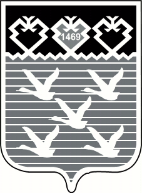 Чувашская РеспубликаАдминистрациягорода ЧебоксарыПОСТАНОВЛЕНИЕГлава администрации города ЧебоксарыД.В. Спирин